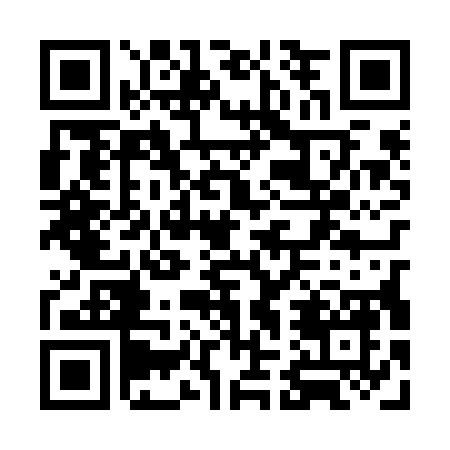 Prayer times for Point Cook, AustraliaWed 1 May 2024 - Fri 31 May 2024High Latitude Method: NonePrayer Calculation Method: Muslim World LeagueAsar Calculation Method: ShafiPrayer times provided by https://www.salahtimes.comDateDayFajrSunriseDhuhrAsrMaghribIsha1Wed5:337:0212:183:115:336:582Thu5:347:0312:183:105:326:573Fri5:357:0412:183:095:316:564Sat5:357:0512:183:085:306:555Sun5:367:0612:183:075:296:546Mon5:377:0712:183:065:286:537Tue5:387:0812:183:065:276:528Wed5:387:0812:183:055:266:519Thu5:397:0912:173:045:256:5010Fri5:407:1012:173:035:246:4911Sat5:417:1112:173:025:236:4912Sun5:417:1212:173:025:226:4813Mon5:427:1312:173:015:216:4714Tue5:437:1412:173:005:216:4615Wed5:437:1512:173:005:206:4616Thu5:447:1512:172:595:196:4517Fri5:457:1612:172:585:186:4418Sat5:467:1712:172:585:176:4419Sun5:467:1812:182:575:176:4320Mon5:477:1912:182:575:166:4321Tue5:487:2012:182:565:156:4222Wed5:487:2012:182:555:156:4223Thu5:497:2112:182:555:146:4124Fri5:497:2212:182:545:146:4125Sat5:507:2312:182:545:136:4026Sun5:517:2312:182:545:126:4027Mon5:517:2412:182:535:126:4028Tue5:527:2512:182:535:116:3929Wed5:537:2612:182:525:116:3930Thu5:537:2612:192:525:116:3931Fri5:547:2712:192:525:106:38